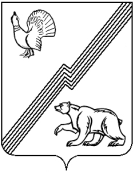 АДМИНИСТРАЦИЯ ГОРОДА ЮГОРСКАХанты-Мансийского автономного округа – Югры ПОСТАНОВЛЕНИЕот 25 октября 2017 года                                                                                                               № 2617О Порядке разработки, корректировки,осуществления мониторинга и контроля реализациистратегии социально - экономического развитиямуниципального образования город ЮгорскВ соответствии с Федеральным законом от 28.06.2017 № 172-ФЗ «О стратегическом планировании в Российской Федерации», руководствуясь постановлением Правительства Ханты-Мансийского автономного округа – Югры от 27.11.2015 № 437-п «О Порядке разработки, корректировки, осуществления мониторинга и контроля реализации стратегии социально-экономического развития Ханты-Мансийского автономного округа – Югры», согласно распоряжению администрации города Югорска от 26.05.2017 № 336 «О мерах по реализации Федерального закона от 28.06.2014 № 172 –ФЗ «О стратегическом планировании в Российской Федерации» утвердить Порядок разработки, корректировки, осуществления мониторинга и контроля реализации стратегии социально-экономического развития муниципального образования город Югорск (приложение).Исполняющий обязанностиглавы города Югорска                                                                                         Т.И. ДолгодвороваПриложениек постановлениюадминистрации города Югорскаот 25 октября 2017 года № 2617Порядок разработки, корректировки, осуществления мониторинга и контроля реализации стратегии социально-экономического развития муниципального образования город Югорск (далее – Порядок)1. Общие положения1. Порядок определяет правила разработки, корректировки, осуществления мониторинга и контроля реализации стратегии социально-экономического развития муниципального образования город Югорск (далее – Стратегия, муниципальное образование). 2. Стратегия является документом стратегического планирования, определяющим систему долгосрочных приоритетов, целей, задач, направлений, механизмов, целевых показателей и индикаторов социально-экономического развития муниципального образования.3. Стратегия разрабатывается  в целях формирования социально-экономической политики муниципального образования и определения механизмов ее реализации. 4. Стратегия разрабатывается на основе законов Ханты-Мансийского автономного округа – Югры (далее – автономный округ), правовых актов Губернатора автономного округа, Правительства автономного округа и исполнительных органов государственной власти автономного округа, а также нормативных правовых актов муниципального образования с учетом других документов стратегического планирования автономного округа и муниципального образования.2. Порядок разработки и реализации Стратегии1. Решение о разработке, корректировке Стратегии принимает глава города Югорска.2. Разработку проекта Стратегии осуществляет департамент экономического развития и проектного управления администрации города Югорска (далее – Департамент) совместно с отраслевыми (функциональными) органами администрации города Югорска, муниципальными учреждениями и другими участниками стратегического планирования (далее – участники стратегического планирования). 3. К разработке, корректировке Стратегии при необходимости привлекаются объединения профсоюзов и работодателей города Югорска, общественные, научные и иные организации.4. Стратегия социально-экономического развития содержит:- оценку достигнутых целей социально-экономического развития муниципального образования;- приоритеты, цели, задачи и направления социально-экономической политики муниципального образования;- показатели достижения целей социально-экономического развития муниципального образования, сроки и этапы реализации стратегии;- ожидаемые результаты реализации стратегии;- информацию о муниципальных программах города Югорска, утверждаемых в целях реализации стратегии;5. Стратегия разрабатывается на период, соответствующий периоду, на который разрабатывается прогноз социально-экономического развития муниципального образования город Югорск на долгосрочный период.6. При разработке Стратегии учитываются основные положения Стратегии социально-экономического развития Ханты - Мансийского автономного округа – Югры.7. При необходимости для разработки Стратегии создается рабочая группа.8. Рабочая группа является совещательным органом, задачей которого является рассмотрение предложений по разработке или корректировке Стратегии и выработки согласованной позиции ее участников.9. Обеспеченность деятельности рабочей группы осуществляет Департамент. 10. Департамент в течение 15 календарных дней со дня принятия главой города Югорска решения о разработке Стратегии  направляет участникам стратегического планирования запросы о предоставлении сведений, необходимых для ее разработки. 11. Участники стратегического планирования в течение 30 календарных дней со дня получения запросов предоставляют в Департамент соответствующую информацию.12. Департамент на основе информации, предоставленной участниками стратегического планирования, с учетом методических рекомендаций федерального органа исполнительной власти, осуществляющего функции по выработке и реализации государственной политики и нормативно-правовому регулированию в сфере социально-экономического развития субъектов Российской Федерации и муниципальных образований, разрабатывает проект Стратегии в срок, не превышающий 10 месяцев со дня начала разработки Стратегии.13. Сформированный проект Стратегии Департамент в течение 7 календарных дней со дня его разработки направляет участникам разработки Стратегии, а также в Думу города Югорска для обсуждения и предоставления предложений.14. Участники разработки Стратегии направляют предложения по проекту Стратегии в Департамент в течение 15 календарных дней со дня получения проекта Стратегии.15. Департамент обеспечивает проведение процедуры общественного обсуждения проекта Стратегии путем размещения на официальном сайте органов местного самоуправления города Югорска (далее – официальный сайт).  16. При размещении проекта Стратегии на официальном сайте указывается следующая информация:- срок начала и завершения процедуры проведения общедоступного обсуждения проекта Стратегии, составляющий не менее 14 календарных дней;- юридический адрес и электронный адрес администрации города Югорска, контактные данные работника администрации города Югорска, ответственного за свод предложений и замечаний;- порядок направления предложений и замечаний к проекту Стратегии;- требования к предложениям и замечаниям граждан.17. Департамент в течение 15 календарных дней со дня поступления предложений, рассматривает их и в случае необходимости дорабатывает проект Стратегии.18. Стратегия утверждается Думой города Югорска. 19. Реализация Стратегии осуществляется в соответствии с Планом мероприятий по реализации Стратегии, разрабатываемым Департаментом совместно с участниками стратегического планирования и утверждаемым распоряжением администрации города Югорска.20. План мероприятий по реализации Стратегии содержит:- этапы реализации стратегии, выделенные с учетом установленной периодичности бюджетного планирования: три года (для первого этапа реализации стратегии и текущего периода бюджетного планирования) и три - шесть лет (для последующих этапов и периодов);- цели и задачи социально-экономического развития муниципального образования, приоритетные для каждого этапа реализации Стратегии;- показатели реализации стратегии и их значения, установленные для каждого этапа реализации Стратегии;- комплексы мероприятий и перечень муниципальных программ, обеспечивающих достижение на каждом этапе реализации стратегии долгосрочных целей социально-экономического развития муниципального образования, указанных в Стратегии;21. Департамент размещает Стратегию на официальном сайте органов местного самоуправления города Югорска в течение 3 календарных дней со дня ее утверждения.3. Порядок корректировки Стратегии 1. Основаниями корректировки Стратегии являются:- изменение требований действующего законодательства, регламентирующих порядок разработки и реализации Стратегии;- внесение изменений в документы стратегического планирования Ханты - Мансийского автономного округа - Югры;- предложения, направленные на устранение возникших проблем и несоответствий в реализации Стратегии, сформированные в результате мониторинга реализации Стратегии по итогам рассмотрения ежегодного отчета о ходе исполнения Плана мероприятий по реализации Стратегии.2. Корректировка Стратегии осуществляется в соответствии с планом мероприятий, разрабатываемым Департаментом и утверждаемым распоряжением администрации города Югорска.4. Мониторинг и контроль реализации Стратегии1. Мониторинг и контроль реализации Стратегии осуществляет Департамент на основе данных официального статистического наблюдения, ежегодных отчетов о реализации муниципальных программ, а также информации, представляемой участниками стратегического планирования в соответствии с их сферой деятельности. 2. Участники стратегического планирования в соответствии с их сферой деятельности направляют не позднее 1 марта года, следующего за отчетным, в Департамент сведения о реализации Стратегии по форме, установленной Департаментом.  3. Результаты реализации Стратегии отражаются:- в ежегодном отчете о ходе исполнения Плана мероприятий по реализации Стратегии;- в ежегодном отчете главы города Югорска о результатах своей деятельности и результатах деятельности администрации города Югорска.5. Подготовка ежегодного отчета о ходе исполнения Плана мероприятий пореализации СтратегииДепартамент обеспечивает подготовку ежегодного отчета о ходе исполнения Плана мероприятий по реализации Стратегии и предоставляет его главе города Югорска не позднее 1 апреля года, следующего за отчетным, на основании сведений, указанных в разделе 4 Порядка.